Bonjour, 

Nous recherchons actuellement des remplaçants (réguliers et vacances scolaires). 
Vous trouverez également ci-joint une offre de poste de collaboration en vue d'association à Bordeaux. 

Laboratoire déménagé en 2018 dans des locaux neufs en périphérie proche de Bordeaux, en cours de renouvellement de l'équipe en prévision de départ courant 2024, nous recherchons un ou plusieurs médecins souhaitant rejoindre notre structure, à temps plein ou temps partiel.

L'activité est polyvalente, avec secteurs de pathologie oncologique mammaire, gynécologique et hépato-gastro-entérologique plus développés. Elle provient de cliniques ou de praticiens libéraux, mais également de centres hospitaliers. 
La technique est de bonne qualité.
Ambiance de travail sereine, en bureau individuel, au calme.Le site est situé à 5 minutes à pied d’une station de tramway et 45 minutes de la gare Saint-Jean, en bordure de Rocade avec accès à l’aéroport en 15 minutes et aux plages et Bassin d’Arcachon en 45 minutes.


Contacts : 
Dr Anabelle Werbrouck :  06 19 81 19 33 ou anabelle.werbrouck.chiraux@unilabs.com Dr Olivier Ramuz : 07 60 59 65 37 ou olivier.ramuz@unilabs.comPostes à pourvoir : 1Type de poste : collaboration en vue d’associationVille (N° département) Bordeaux / Bruges (33)Contact : olivier.ramuz@unilabs.com, anabelle.werbrouck.chiraux@unilabs.comFinalité du poste :Rattaché au Président Directeur Général et à l’équipe de Direction de la SELAS IHCP Unilabs, vous intégrerez le site, situé à Bruges, à proximité immédiate de Bordeaux, de localisation attractive, situé à 5 minutes à pied d’une station de tramway et 45 minutes de la gare Saint-Jean, en bordure de Rocade avec accès à l’aéroport en 15 minutes et aux plages et au Bassin d’Arcachon en 45 minutes.Le site regroupe une équipe de 6 médecins pathologistes et 35 collaborateurs, répartis sur un seul site.IHCP Unilabs s’appuie également sur le réseau du groupe répartis en 5 sites regroupant 50 médecins pathologistes. Les spécialités médico-chirurgicales couvertes sont diverses : sénologie, gynécologie-obstétrique, hépato-gastro-entérologie, et également pneumologie, dermatologie, hématologie, ORL, le tout avec une forte activité oncologique.Le recrutement provient de structures libérales ou hospitalières.La lecture histologique s’effectue actuellement au microscope, avec digitalisation en projet.Profil : Vous êtes : Médecin et titulaire du DES en Anatomie et Cytologie Pathologique (ou équivalent reconnu par l’Ordre des Médecins), avec une expérience hospitalière et/ou libérale.Une formation complémentaire (DU, DIU…) en pathologie moléculaire, fœtopathologie, ou dermatopathologie serait appréciée.Vous êtes reconnu pour votre rigueur professionnelle, votre aisance relationnelle (associés, collaborateurs, prescripteurs…) et votre esprit d’équipe (volonté de s’investir dans la gestion d’un groupe). Un intérêt pour des missions parallèles sera apprécié (Ressources Humaines, Qualité, Innovation…)Poste ouvert aux profils juniors, la formation au poste sera assurée. Missions :Diagnostic en anatomie pathologique et cytologie générale, y compris :Examens extemporanésValidation des frottis pathologiques après prélecture par les cytotechniciensPathologie moléculaire (DDISH, tests compagnons)Contrôle des cotationsTravail en équipe médicaleManagement du personnel technique et administratif, en collaboration avec les cadresMaintien des relations avec les correspondants :RCPContact quotidien au téléphoneDéveloppement de nouvelles relationsFormation médicale continueMissions de gestion, en collaboration avec l’encadrement :Démarche qualité (définition, diffusion, application)Innovation : être force de proposition en innovation dans différents domaines (pathologie digitale, pathologie moléculaire….) Conditions de travail :Statut TNS (rémunération au pourcentage du Chiffre d’Affaires), avec revenu garanti mis en place pour les associés débutants dans la carrière. Congés payés à raison de 35 jours par an en temps plein, au prorata en temps partiel, et 10 jours de congés formation. Prise en charge des frais de formation, de l’ensemble des frais professionnels (inscription aux sociétés, ouvrages scientifiques…) et de la prévoyance.Possibilité de temps partiel (à raison de temps minimal sur site), et de définition personnalisée  d’un objectif de Chiffre d’Affaires.Possibilité d’exercice parallèle en vacation hospitalière. 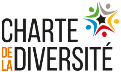 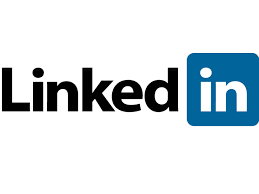 